Facebook to Launch TV-Esque Shows in June Facebook will be launching TV-esque shows in June as part of its push into video, sources say. About two dozen shows will reportedly debut during the launch, and the company plans to produce both 5- to 10-minute shows and longer original programming similar to regular TV shows as part of the initiative, the sources say.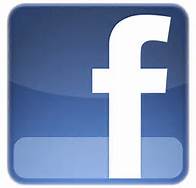 The Hill 5/6/17  http://thehill.com/policy/technology/332231-facebook-to-debut-tv-like-shows-report